Additional Examples of StimuliTarget panels are noted at the top of each set. Stimuli are listed in blocks of: NormalSemantic OnlyStructural OnlyScrambled			   TARGET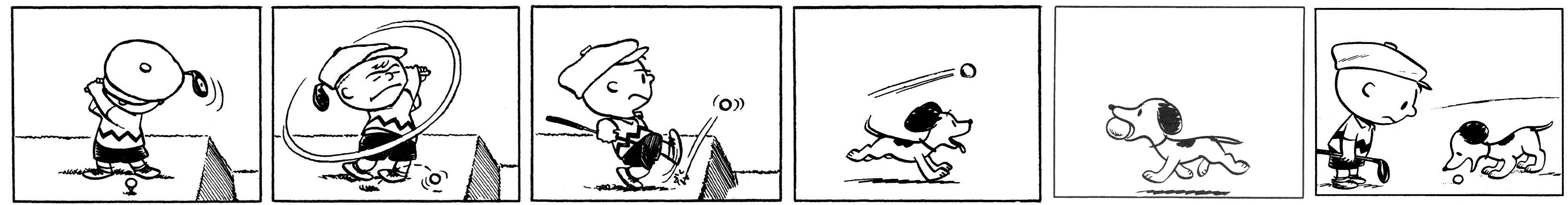 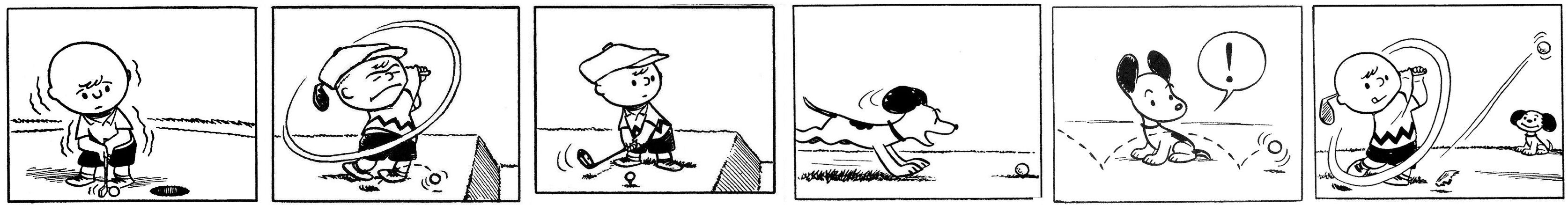 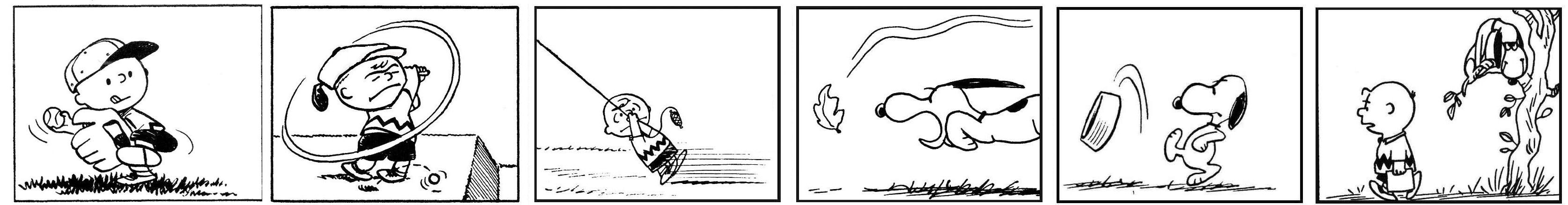 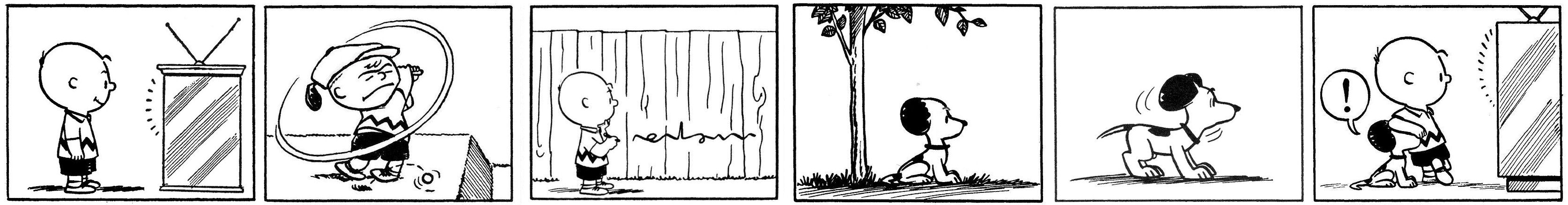 					        TARGET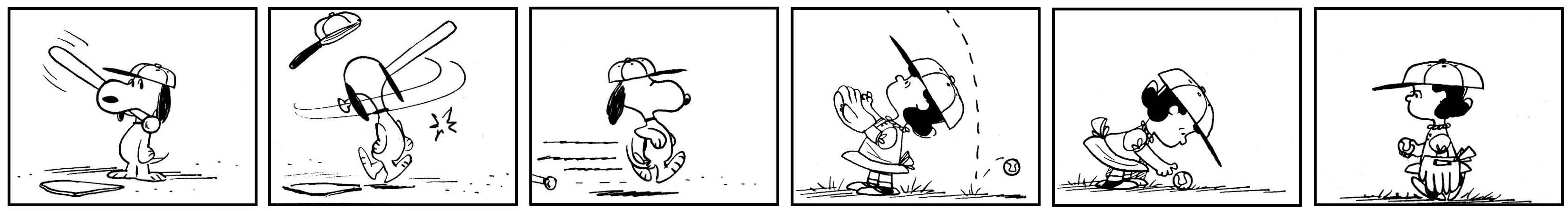 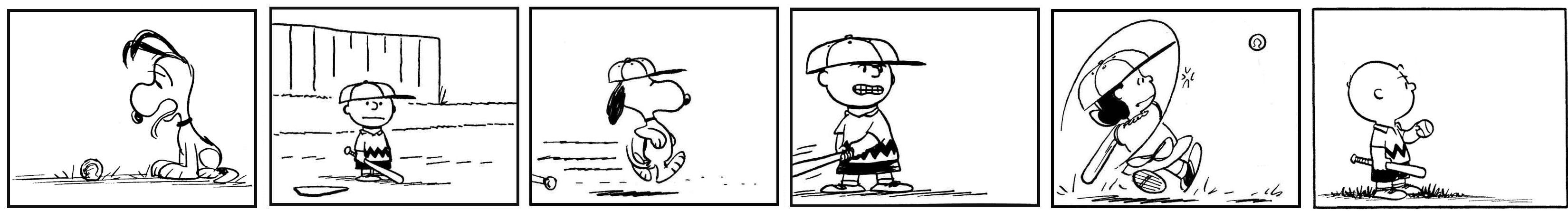 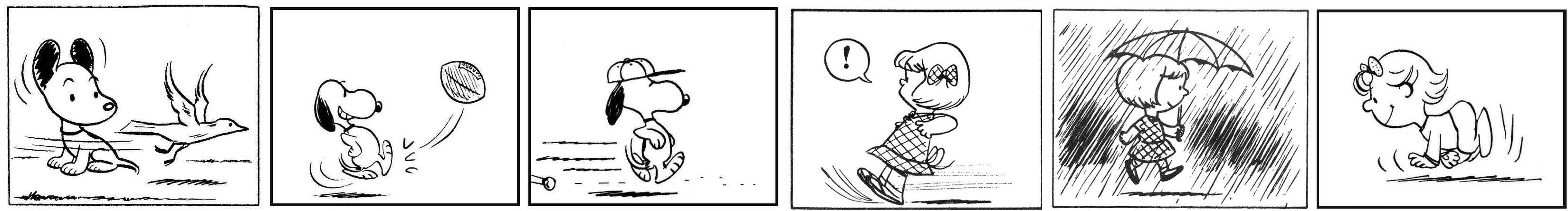 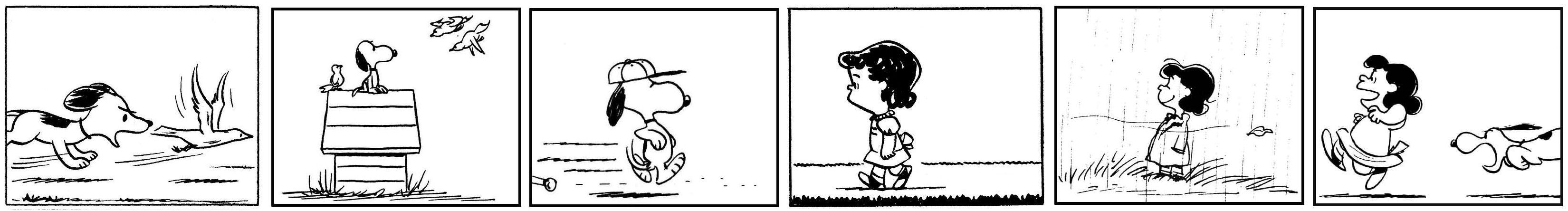 					       			 TARGET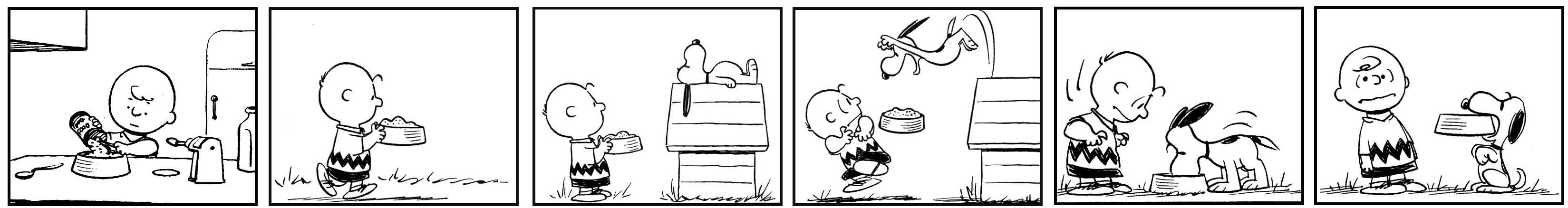 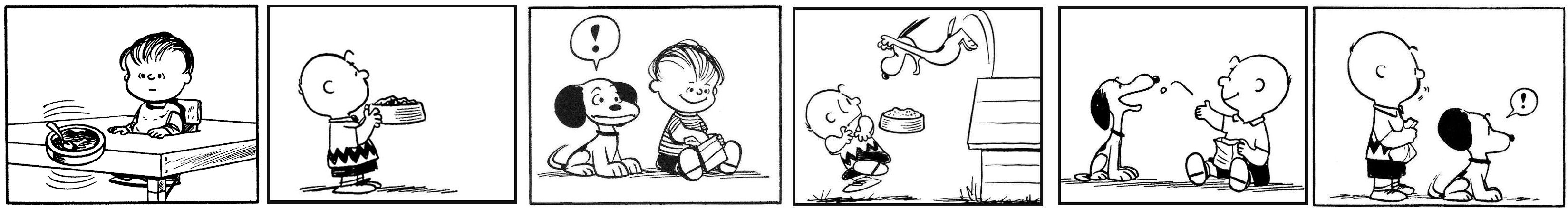 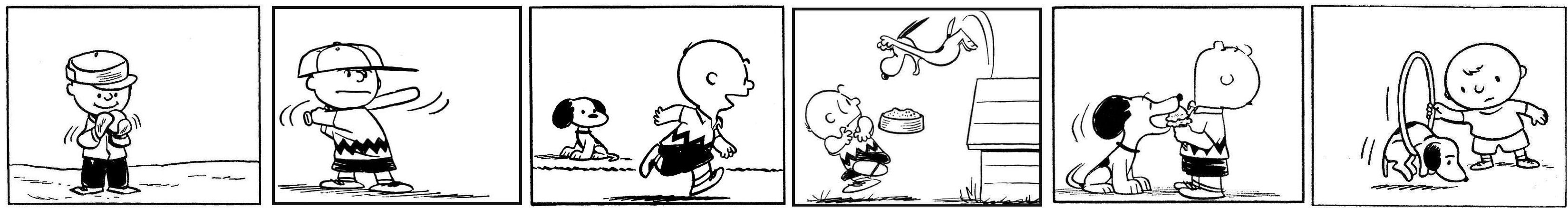 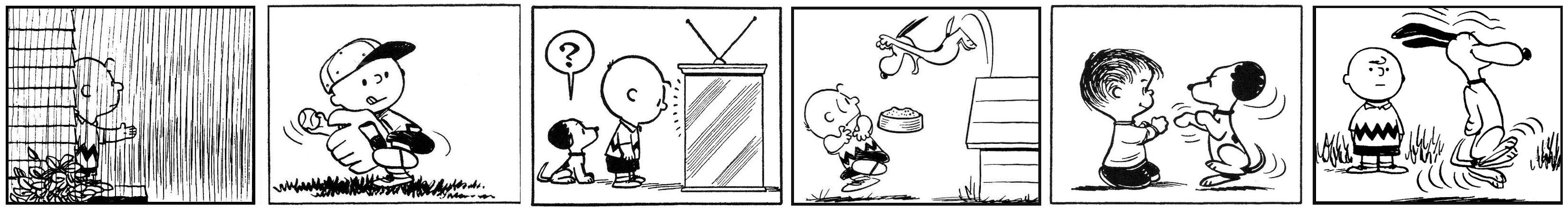 										TARGET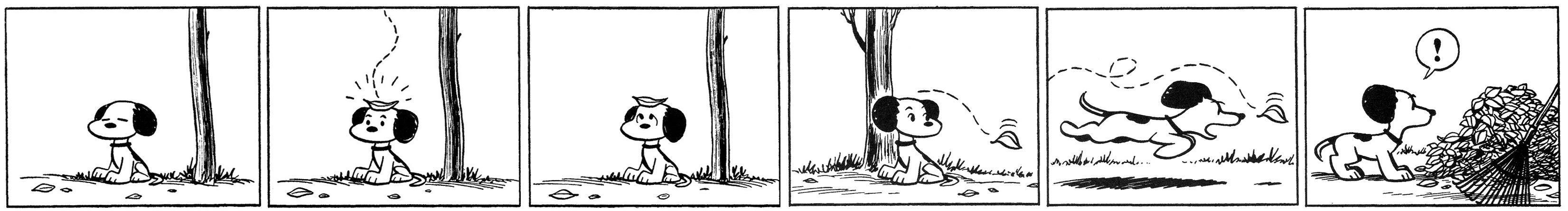 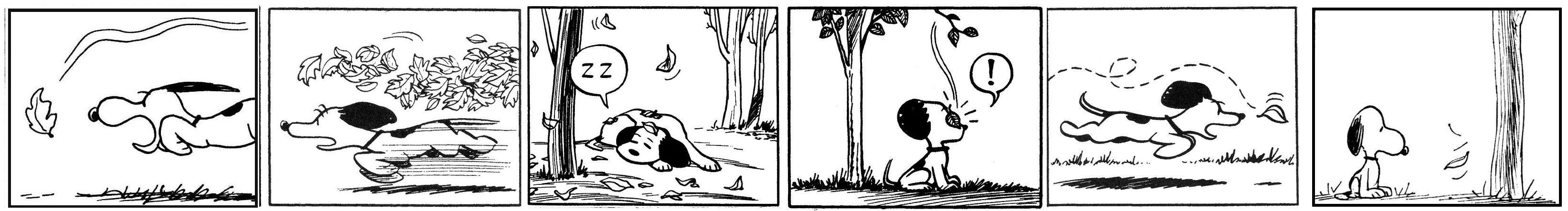 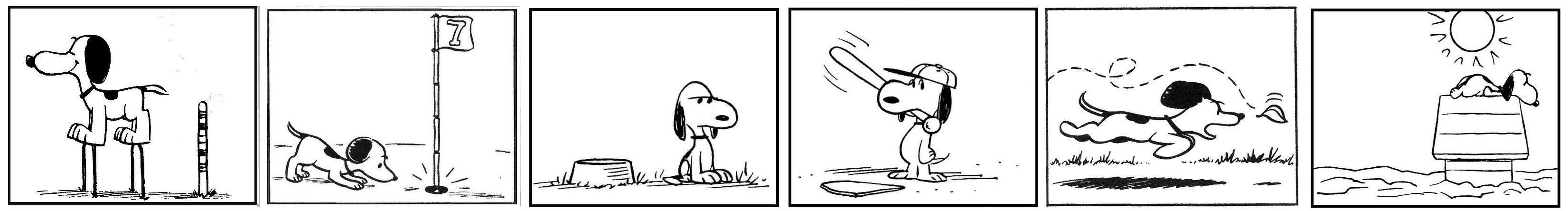 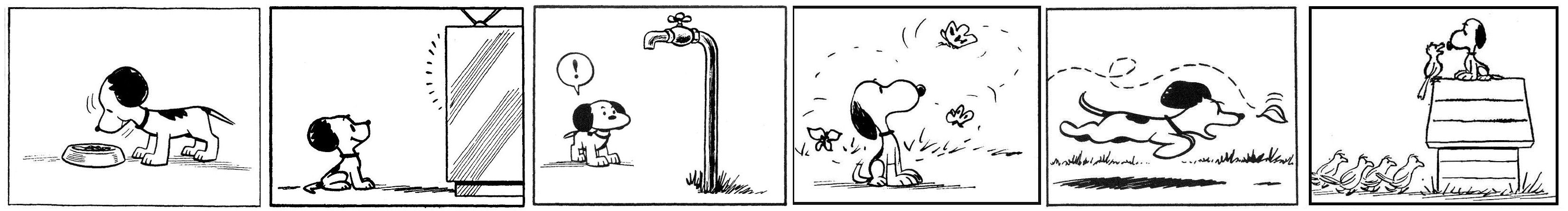   					                  TARGET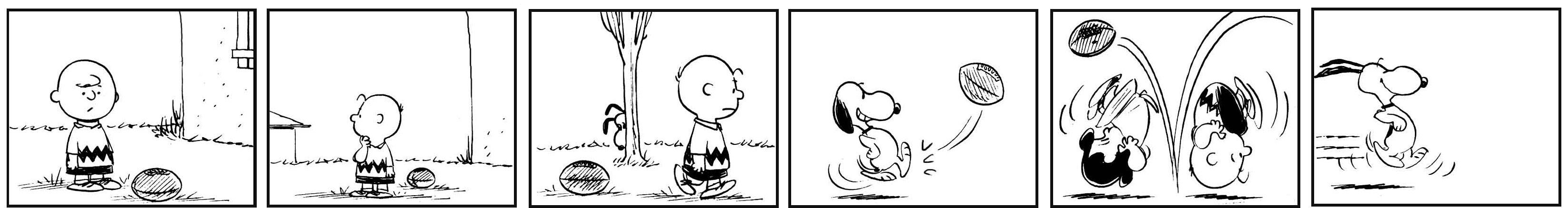 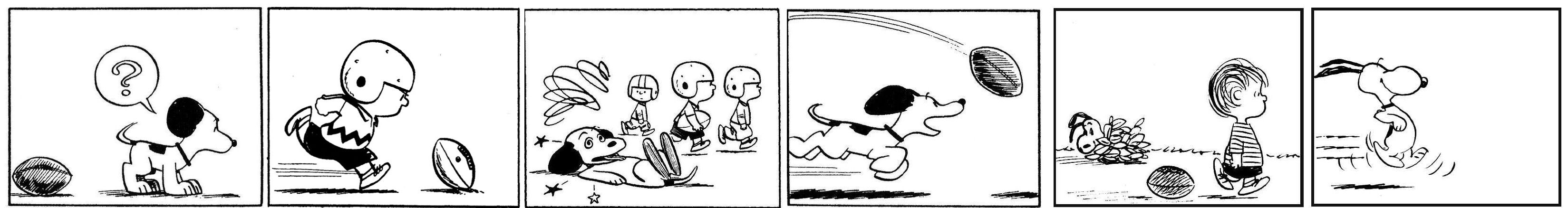 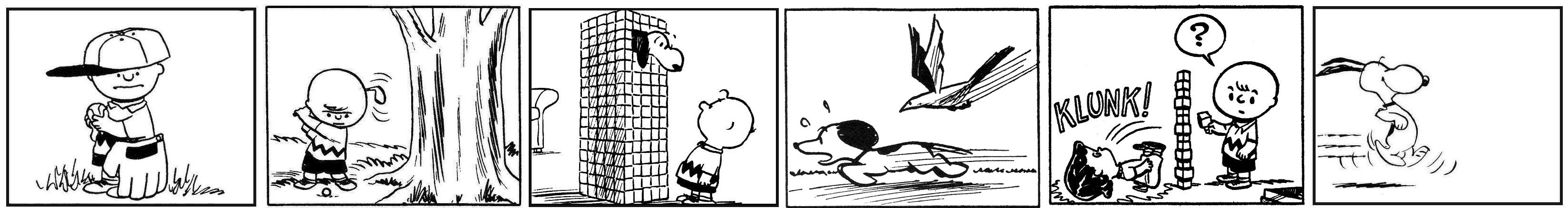 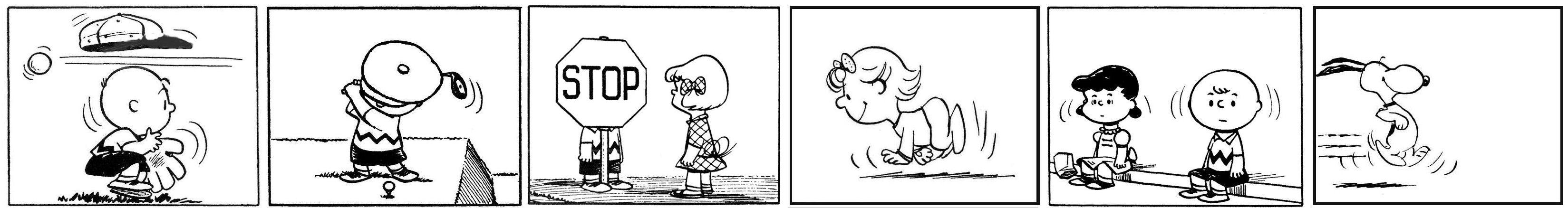 